Lancaster Seventh-Day Adventist ChurchA House of Prayer for All People 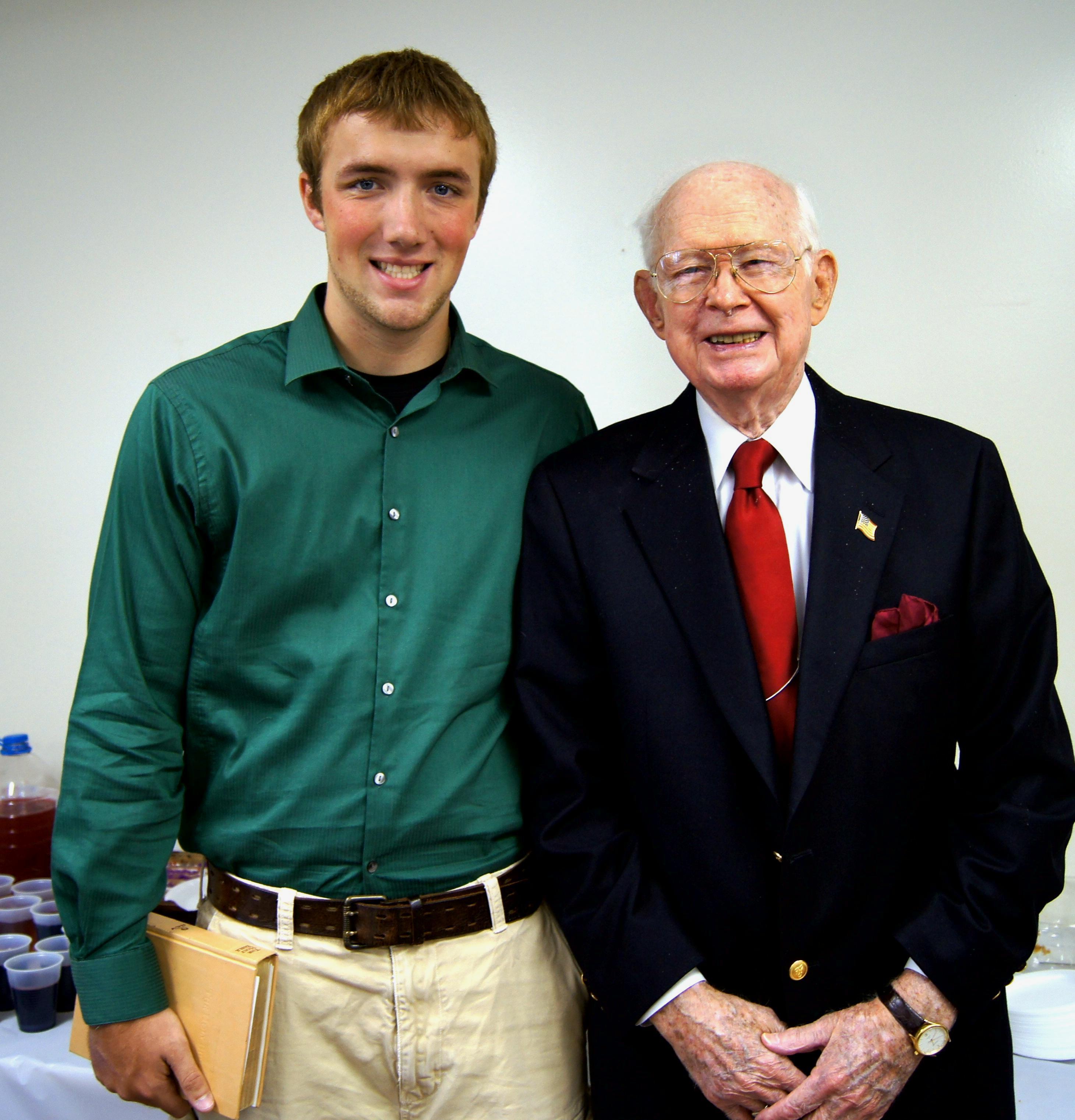 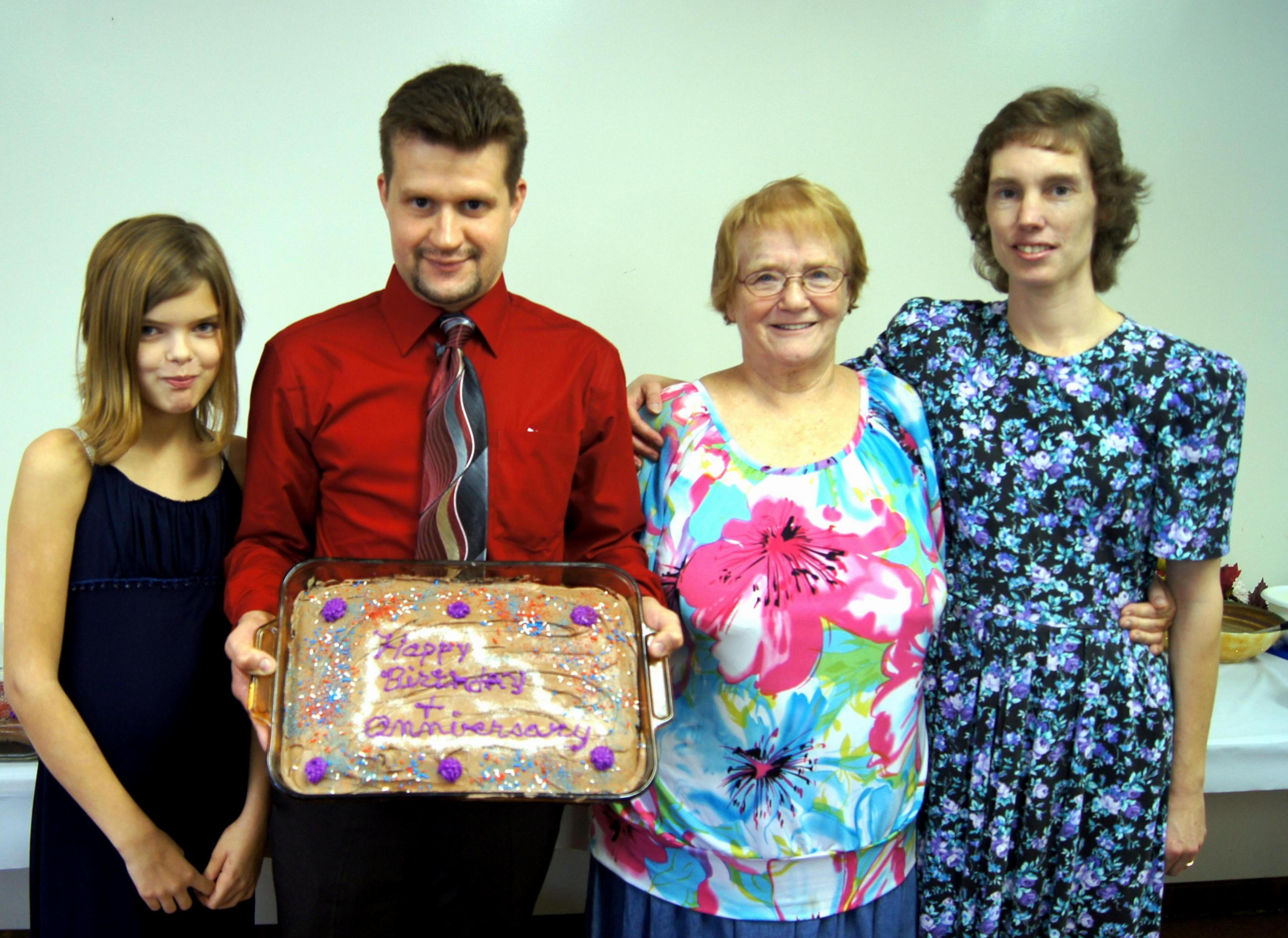  Nathan Mathias, Ralph Aldenderfer, Tabby Marcum, Allen Cramblit, Sandy Hoover, Connie DuncanSeptember Birthdays - 2012